УЗНАЙТЕ ВСЁ ОБ ОГНЕТУШИТЕЛЯХ!Огнетушитель - техническое средство, предназначенное для прекращения горения подачей огнетушащего вещества, содержащегося в его корпусе, под действием избыточного давления, по массе и конструктивному исполнению пригодный для транспортировки и применения человеком.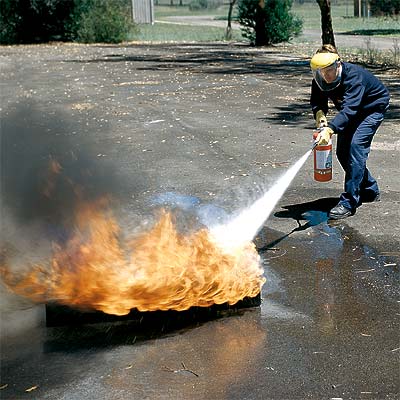 Переносной огнетушитель - огнетушитель, по массе и конструктивному исполнению пригодный для переноса и применение одним человеком. Масса снаряженного переносного огнетушителя не превышает 20 кг. Передвижной огнетушитель, смонтированный на колесах или тележке, пригодный для перемещения и применения человеком. Масса снаряженного передвижного огнетушителя не превышает 450 кг.Огнетушители различаются по принципу воздействия на очаг огня:Водяной огнетушитель - огнетушитель с зарядом водяным огнетушащим веществом.Водопенный огнетушитель - огнетушитель с зарядом водопенного огнетушащего вещества.Аэрозольный водопенный огнетушитель - водопенный огнетушитель одноразового использования, в котором огнетушащее вещество подается в распыленном виде.Огнетушитель  порошковый - огнетушитель с зарядом огнетушащего порошка.Углекислотный огнетушитель - огнетушитель с зарядом диоксида углерода.Обозначения огнетушителей  ВВ - огнетушитель водный;  ВВП - огнетушитель водопенный;  ВВПА - огнетушитель водопенный аэрозольный;  ВВК - углекислотный огнетушитель;  ВП - огнетушитель порошковый.Цифра после обозначения типа огнетушителя означает массу огнетушащего вещества в килограммах, которое содержится в его корпусе. Цифра после обозначения аэрозольного водопенного огнетушителя означает массу огнетушащего вещества в граммах, содержащегося в его корпусе. Критериями выбора типа и необходимого количества огнетушителей для защиты объекта являются:уровень пожарной опасности объекта (здания, сооружения, помещения);класс пожара горючих веществ и материалов, имеющихся в нем;пригодность огнетушителя для тушения пожара определенного класса и соответствие условиям его эксплуатации;огнетушащая способность огнетушителя конкретного типа;категория помещения по взрывопожарной или пожарной опасности;наличие в помещении модульной установки автоматического пожаротушения;площадь объекта.Классы пожаров и их символы определены в ГОСТ 27331-87.Кроме определенных ГОСТ 27331-87 классов пожаров, существует класс пожара (Е) - горение электроустановок, находящихся под напряжением электрического тока. Категория зданий и помещений производственного и складского назначения по взрывопожарной или пожарной опасности определяется в соответствии с требованиями НАПБ Б.07.005-86 (ОНТП 24-86).При выборе типа и необходимого количества огнетушителей для оснащения объектов следует также руководствоваться отраслевыми правилами пожарной безопасности, нормами технологического проектирования и другими правовыми актами, регламентирующими требования к оснащению объектов огнетушителями. При выборе типа огнетушителей необходимо учитывать климатические условия эксплуатации домов и сооружений. Если на объекте возможны очаги пожаров различных классов, то следует выбирать огнетушители отдельно для каждого класса пожара или отдавать предпочтение более универсальному огнетушителю в области применения.Огнетушители перед приобретением и размещением на объекте должны обязательно пройти первичный осмотр лицом, ответственным за пожарную безопасность на объекте. Во время проведения первичного осмотра устанавливают, что:Огнетушители имеют сертификат соответствия;на каждый огнетушитель в наличии есть паспорт;пломбы на огнетушителях не нарушены;огнетушители не имеют видимых внешних повреждений;стрелки индикаторов давления закачных огнетушителей находятся в границах рабочего диапазона (в зеленом секторе шкалы индикатора) в зависимости от температуры эксплуатации;на маркировке каждого огнетушителя и в его паспорте указано производителя и ПТОО, которые имеют право проводить его техническое обслуживание, дату изготовления (продажу) и дату проведения технического обслуживания.После проведения первичного осмотра огнетушителям присваиваются учетные (инвентарные) номера.Лицо, ответственное за пожарную безопасность на объекте, должно оформить журнал учета огнетушителей на объекте, в котором регистрируется:тип и учётный номер каждого огнетушителя, а также место его размещения на объекте;даты проведения периодических осмотров огнетушители и фамилии лица, которое их проводила;результаты периодических осмотров огнетушителей;даты проведения технического обслуживания (или диагностирования) и фамилия лица (или номер удостоверения), которая их проводила, а также даты проведения следующего технического обслуживания;информация о направление огнетушителей на техническое обслуживание на ПТОО и про их возвращение на место размещения после проведения технического обслуживания.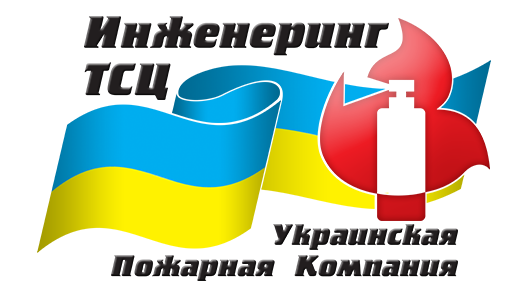 Единственный в городе Мариуполе технический сервисный центр по обслуживанию огнетушителей был основан в 2003 году на базе завода противопожарного оборудования ЗАО «Пожзащита», как сервисный центр "Инженеринг". Консультацию по техническому обслуживанию, перезарядке, ремонту огнетушителей и покупки    нового противопожарного оборудования, Вы можете узнать по телефону (0629) 53-36-57, или посетив наш офис по улице Торговая,9, г. Мариуполь.